Figure 1: Stout Student Association Logo7:00 PM - Microsoft Teams Virtual Meeting50th Congress, 24th Session, April 7th, 2020Call to Order7:04 pmPledge of AllegianceAcknowledgement of CountryRoll CallSenator O’leske ExcusedSenator VanDyke excusedSenator Hilbert Excused Standing Committee Roll CallExecutiveAll presentOrganizationalNo meetingFinancial No meetingSustainability All present Diversity and InclusivityNASO and HSSO reps excused Visibility and OutreachInformation Technology No meetingCongressionalNo meetingWords of Wisdom – Director McConville “Every day, you have the power to choose our better history – by opening your hearts and minds, by speaking up for what you know is right”- Michelle ObamaNominate Senator Briggs Public Forum for Non-Agenda Items (Maximum 5 Minutes)Open ForumGlendali and Glenda Jones to talk about CR/NCInterim Provost Glendali- Website that shows advisement day, what was sent to faculty and Instructional Academic Staff, FAQ regarding temporary grading policy adjustments. Have to make the decision 11:59 pm on May 1st, what does the NC/CR mean, both do not impact GPA. Have to send an email to the registrar’s email, from your UW-Stout email account. Course number and section. Have your professor communicate with you by April 10th, what the grading threshold will be to get credit, let you know by April 24th how you are doing in the class. Question 7 is information about what you will need to know in order to have an informed decision (things to consider). University wide assumptions, like the suspension of UW-Stout’s Deans List for Spring 2020. Can keep adding FAQ’s to the document, if they see fit. Glenda Jones- Trying to do everything they can to help us and fit our needs. Feel free to reach out to us and we will try and help. Director Kangas- How does the CR/NR impact honors when you graduate?Interim Provost Glendali- The courses do not impact GPA, so they do not impact the honors thresholdSenator Dumke- Primary person delivering the message to students about CR/NC is that it should be coming from the instructor. What other methods have students been aware that this option exists.Interim Provost Glendali-Communications via multiple avenues, students’ daily email, communication from President Canon, President Canon- Did send out the communication. Interim Provost Glendali-Any other information channels, she would be open to doing it.Glenda Jones -Message in Canvas?Director McConville- Is Deans list being suspended for all students or just for the students who choose CR/NC. Interim Provost Glendali- Deans list is being suspended for all students.Glenda Jones- Do not want it to lose its integritySenator Halbach- Question from constituent, have there been any discussions about next year (school in general)?Chancellor Frank- Our intent is to be operation in the fall, they are planning for that, alternative planning in place just in case. Open in the fall, be normal as they can, but it is a shifting issue. Series of plans in place in case of things that are changing. Facebook Live Question: How are we going to return textbooks?Interim Provost- Deadlines were extended to be returned close to the fall. Glenda Jones- If someone cannot return them, they can be mailed back to campus. Senator Dumke-  He has had three or four other people ask about the textbook policy; further communication is probably needed about the policy. Director McConville- Asking people to foot the bill for mailing in the textbooks. Update on drop boxes at other universities?Interim Provost Glendali- Do not have the answer to that question but will try and get that response.President Canon- Canvas will be a good idea, but emails can be sent out also. Chancellor Frank- Keep lines of communication open, think of all of you daily, want to back in operation, looking forward to seeing you all soon!Approval of the MinutesSenator Dumke- is Mr. Kash a senator? Strike Senator from their title. Motion to strike “senator” from the minutes, seconded by Senator Leonard. No dissent.No dissent on approval of the minutes after the motion. Unfinished Business50.20.01 Bylaws and Constitution EditsThis motion opens the Bylaws and the Constitution for editing 		Vice President Johnson- Only presenting the Bylaws, no changes to the Constitution. Going through the edits. Senator Schwitzer- possible edit, about making the complaint procedure go before an impeachment. Director McConville- Would be irresponsible to make the complaint procedure to go before the impeachment processSenator Leonard- Agreed with previous speakers, it should not go before the complaint procedureDirector Kangas- Agreeing with previous speakers, it should not go before the complaint procedureSenator Schwitzer- Still recommend some sort of procedure before impeachmentDirector McConville- Come to Bylaw committee to discuss further.Vote for the amendment to the motion about adding the complaint procedure before impeachment0-20-4President Canon- Grammar issue, and then Director Beaulieu- Appointment of specific people other than the presidentDiscussion of appointments, who appoints them, and who has the power to do so? Senator Dumke- Motion to strike Section 3.04 section F-G. 9 other schools allow  non seg fee students to serve as officers.Director Gentz- Just because leadership position is not defined, does not mean that we ignore it, we should define it. Executive board is usually the leaders. Director McConville- Someone who does not pay seg fee should not be allocating them. Director Serier- Other universities and student government and their SUFAC and it is a separate body. Director Kangas- Just because other campuses do not have restrictions, does not make it right. Not ethical for someone like Director of Financial Affairs to be the keeper of seg fees if they do not pay seg fees. Senator Dumke- Other schools do not have their directors as leadership positions. Additional research makes up 23-24% of the University, and we need to represent them still even if they do not pay seg fees. They should be able to vote on seg fees, it is not an unethical conflict, they could abstain. Senator Leonard- Her personal experience, will be impacting her personally. She thinks she would have no conflict of interest in allocating seg fee. Think about what this section is saying. Advisor Witucki- Few things to understand, CI is a relatively new phenomenon. Look at policy paper 820, section 2. 30-5, policy and procedures allocating SUFAC, no mention about students and their membership. Not a lot of direction given Director McConville- Non seg fee students should not pay seg fees, directors are leaders.Senator Dumke- The leaders are the people in the executive branch, the president and the vice president. Senator Leonard- She still understands the policies and the Bylaws, she feels that there is not bias. Just because they do not pay the fee does not mean that they do not understand the fee. If they have a bias, they should abstain. President Canon- Specific ramification within the next week. Director Beaulieu- Want to share piece about leadership, directors are a part of leadership roles. Have responsibilities comparable to the president and the vice president. Such a significant difference between directors and senators. Director McConville- When do the Bylaws go into effect? President Canon- No matter what happens it goes into effect right away.Senator Dumke- Not questioning the leadership role of the Directors in the SSA. Policy paper 820.Director Kangas- Senators being leadership positions, SSA is not just the student senate, but the student body as the whole, they make decisions. Vote on the amendment to get rid of 6-14-3Postponement of the Bylaws moved by Director Beaulieu, Seconded by Senator Bien-Aime for one meetingNew Business50.24.01 Motion to Approval of the 2019-2020 Contingency 3 Budget  Approval of the 2019-2020 Contingency 3 BudgetDirector Gentz- Don’t expect the money to be spent due to COVID-19. 19-0-4	Reports President – CanonThis week I have been dealing with family stuff so I have taken a step back from Senate last week. I have been mostly focusing on the SSA Election. Posting on Facebook every day and sending in questions for my position. I invited the guest that SSA wanted me to reach out to for this weeks meeting. SPG is this Monday so I have been preparing for that. I got a Canvas site started and am looking to experiment more with it this upcoming weekend. I also have drafted up an email reminding students about the Credit/No credit decision that they need to make along with an FAQ for student tech needs. Lastly, I have begun to prepare for my transition document.Vice President – JohnsonThis past week I've been working with the Governing Documents Special Committee on our updates and changes to the bylaws, we will be proposing our final package to the Senate on Tuesday April 14th! I have also been working on a plan I had for how to restructure the UW-System Student Representatives, but that is still a work in progress. If you are interested in helping with that though reach out to me! I have also been doing research for the upcoming Presidential Primary, State and City elections this Tuesday Reminder to VOTE if you have not done so already!!!! Lastly, I just have a request that everyone continue to take care of themselves and to stay safe and healthy during this time, and to please reach out to those that you care about I'm sure they will appreciate it! As always if you have any questions or would like more information please reach out to me and I'll be happy to help!				Director of Communications – VacantDirector of Organizational Affairs – SerierThis past week I video chatted with a new organization that should be coming to senate next week to try and take a more one on one approach to get the constitutions done. It was a good week to work on transition documents and got more replies regarding constitution edits next week it should be a exciting one regarding new organizations that get approved!Director of Financial Affairs – GentzThis week I had meetings with the Governing Documents Special Committee to continue work on the bylaws. I did not hold FAC this week because we did not have any pending budget requests, and next week we will be going over standing policy changes. I have also been working on potential changes to the Contingency process, where it operates more like Green Fee. Requests could come in throughout the year and be approved or denied on a rolling basis.Director of Legislative Affairs – McConvilleThis past week I have been mostly focused on voting again since things are constantly changing. This entails posting videos and information on the Facebook page and my personal page. I attended the ByLaw committee, and we will have another meeting on Saturday to hopefully bring a finalized set of edits to you all. The sea election debate crew also met again, and we have a solid set up (I biasly think). Finally, keeping updated with news and trying to write up a motion about the Corona Relief Package bill.Director of Diversity and Inclusivity – BeaulieuThis past week I did several things. The first was that I continued working on the Sensory Room plan to give to the next EDI Director. I plan to have a meeting (4/6 at 12:30) with Senator Haas to discuss the plan and find out ways to improve it. I also made a first draft of the EDI training request form and will be working with my Advisor to make improvements. Additionally, I worked on improving the EDI Council’s website so that it is more engaging for students interested in student government. I also emailed Chief Spetz to set up a virtual meeting to talk about improving campus police and minority student relationships. I have not heard back from him yet but will follow up with him if I do not hear back within a few days. Lastly, I worked on finalizing the minutes from last week’s meeting and I did my usual emailing and cleaning of my email inbox.Director of Sustainability – NadeauThis week I had the Sustainability Council where I had my first experience with live-streaming a meeting via the SSA Facebook page. During the meeting we talked with Darrin Witucki and Zenon Smolarek about the recent award to Earthbound for taking the compost at Stout and hopefully will get to hear more from them next week. Also, in the Sustainability Council we discussed two motions that will hopefully be finished up for next week, one for a sustainability kiosk and another for a Terracycle program on campus. I also went to the Governing Documents Special Committee were we further made edits to the bylaws.Director of Information Technology – KangasThis week I prepared for the printing kiosk motion by getting ready for any questions that could be asked. I also responded to some emails I have received from individuals. I also had a meeting with Sue on Friday.Director Beaulieu- Update on Samuel E WoodVP Johnson- Hopefully they will know by April 24th. Additional ReportsShared GovernanceDean of College of Arts, Communication, Humanities, and Social Sciences – Senator Larson 	Discussed how Covid-19 is affecting students 	and how we can stay in touch with our 	constituents virtually. Discussed the possibility 	of dividing the college between the two college 	senators in order to maximize the ability for 	constituents to locate and utilize their 	representatives.Standing Committee ReportsFinancial Affairs CommitteeDiversity and Inclusivity CouncilOrganizational Affairs CommitteeSustainability CouncilVisibility and Outreach CommitteeInformation Technology CommitteeAnnouncementsAdjourn 9:24pm by unanimous consent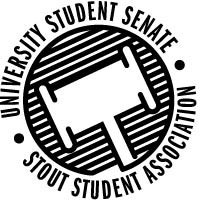 